Actividad Sugerida Nº5Movimiento de las placas tectónicasOBJETIVOSDESCRIPCIÓN DE LA ACTIVIDADExplicar los cambios de la superficie de la Tierra a partir de la interacción de sus capas y los movimientos de las placas tectónicas (sismos, tsunamis y erupciones volcánicas) (OA16 )Planificar y llevar a cabo investigaciones guiadas experimentales de forma individual o colaborativa. (OA b)En parejas, llenan un recipiente rectangular (por ejemplo, caja de helado) con arena húmeda hasta la mitad, aplanando la superficie. •	Cortan dos tiras de cartón y las colocan sobre la arena, de manera que los bordes del cartón sobresalgan del recipiente (ver figura). Luego llenan el recipiente con arena y la aplanan. •	Colocan una bandeja sobre el recipiente y sobre un papel de diario, dan vuelta el molde.•	 Luego, colocan cuatro vasos de papel al revés sobre la formación de arena. Las tiras de cartón representan partes de la corteza terrestre. Predicen que sucederá cuando se muevan las tiras.•	 Registran sus predicciones. Mueven suavemente las tiras de cartón, hacia delante y hacia atrás. Observan y registran lo que sucede con la arena y los vasos. 	¿Qué parte de la corteza terrestre representan las tiras de cartón?, ¿qué representa la acción de mover las tiras? o ¿que representan la arena y los vasos desechables? Anotan en su cuaderno sus respuestas y conclusiones.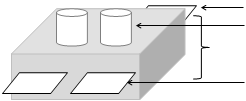 Tiras de cartón      Vasos       Arena prensadaTiras de cartón